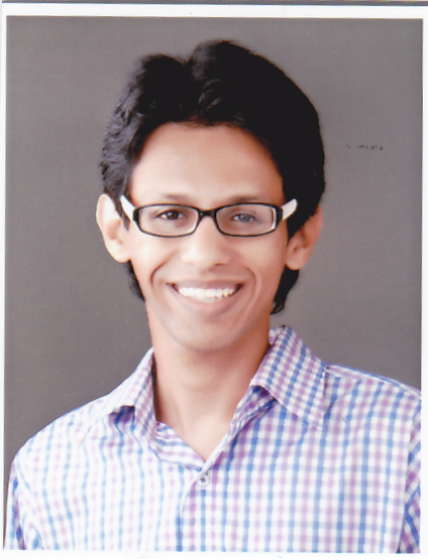 RESUME                                                YUSUF   Yusuf.346396@2freemail.comJOB RESPONSIBILITIES:WatchesCorner L.L.C.(Dubai Mall) – Admin Executive                                    29th July 2016 – Till DateJob Profile:Manage office staff’s complain regarding their equipment’s malfunction (e.g. printer, laptop or computer) by checking the problem and coordinating with IT Company. Client Billing – Monthly storage and handling charges.Monitor & provide the stationeries and amenities for all the warehouses without any deficit. Logistics staff attendance (holidays, sickness, absenteeism, etc.) tracking and reporting. Handles petty cash - from disbursement up to reconciliation, disbursement request and cheque issuance.Do Bank and Account reconciliation for petty cash, rebills, bank statement, credit card, prepayment schedules, accruals, receivables and payables. Obtaining Staff’s residence visa - new, renewal, cancellation; Company Trade &License renewalSneh Toys– Office Coordinator                                                                       1st Dec' 2014 – 10th July’2016Job Profile:Perform clerical as well as administrative functions like preparation of correspondence, filing, sorting mail, data entry, faxing copyingPrepare reports, databases presentations utilizing appropriate softwarePerform secretarial tasks like coordinating overseeing clerical functions; scheduling office visits; providing customers with informationServe as a liaison between manager visitorsDirect telephone calls as appropriateTake appropriate actionsRespond to customer inquiriesSupport front office including registration, chart preparation billing functionsAssist with ordering tracking of operational itemsPerform other duties as assigned or requireGLOBAL OPPORTUNITIES – Admin                     	                             21stDec’2011 – 30th Nov’2014 Global Opportunities, a leading educational consultant with PAN India offices across Delhi, Mumbai, Hyderabad, Visakhapatnam, Bangalore, Chennai, Ahmadabad, Chandigarh, Amritsar, Jalandhar, Batalaetc. provides you with the right choices to set you on a rewarding future by obtaining world-class qualifications.Job Profile:Provide executive–level administrative support to the Regional Manager and send direct reports with a demonstrated ability to improvise, improve procedures and meet demanding deadlines.Coordinate with various staff for operational support activities of the unit; serve as a liaison between departments and operating units in the resolution of day-to-day administrative and operational problems.Provide administrative/secretarial support for various departments/divisions such as answering telephones, assisting visitors and resolving a range of administrative problems and inquiries.Schedule and coordinate meetings, interviews, appointments, events and other similar activities for supervisors, which also includes travel and lodging arrangements.Maintained office scheduling and event calendars.Managed office equipment and office space.Established the administrative work procedures for tracking staff’s daily tasks.Process monthly expense reports reflecting supporting documents.Coordinate and maintain weekly attendance and annual vacation reports of present staff.Conducts recruitments showing good faith efforts to broaden diversityEnsures understanding of collective bargaining agreements’ specific provisions with respect to filling of bargaining unit positionsSCHOOLING:H.S.C Maharashtra State Board     MARCH 2010    SECOND CLASS                                                                                    S.S.C Maharashtra State Board      MARCH 2008    FIRST CLASS ADDITIONAL SKILLS:    Adapting the Organization work pattern in a positive manner   Communication skills:  • Excellent verbal and written communication skills.  • Fluent in English & Hindi.   Computing skills:  •Working knowledge of Microsoft Office 